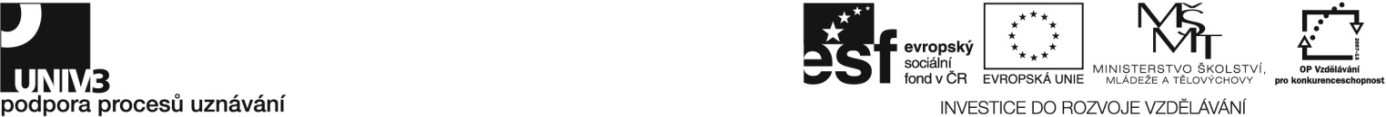 Konkrétní zadání21-008-H Hutník valcíř kovůZadání pro účastníky ověřování  Ústní zkouška:vypište druhy válcovaných výrobků a druhy vstupů pro válcovánína předloženém metalurgickém postupu vyjmenujte jednotlivé prvky a vysvětlete tento postupuveďte s použitím norem (tabulek) příklad označování válcovaného polotovaru dle ČSN ISOvyjmenujte osobní ochranné pomůcky pracovníka (OOPP) ve válcovněpopište způsob vázání břemenvyjmenujte stroje a zařízení používané ve válcovnách a tažírnách kovů:vysvětlete účel jednotlivých strojůurčete typické části jednotlivých hutnických zařízení a stojů ve válcovněPopište pravidla pro provádění zkoušek ve válcovnách: vyjmenujte nutné pracovní pomůcky pro odběr vzorkůpopište všechny činnosti při odebírání a odesílání vzorkůCharakterizujte možné vady vstupů a vysvětlete jejich odstranění:definujte povrchové vadypopište odstraňování vad tepelným zpracovánímPraktická zkouška:proveďte seřízení, ošetření a údržbu válcovací stolice, zapište evidenci průběhu válcování a stavu zařízení, spolupracujte při výměně válcůpředveďte obsluhu zařízení válcovacích tratípředveďte obsluhu dělících, rovnacích, frézovacích a úpravárenských linekpředveďte obsluhu ohřívacích pecí, žíhacích pecí:nastavte žíhací teplotu a dobu žíhánídodržujte technologické postupy válcováníSoupis materiálního a technického zabezpečení pro zajištění ověřování provozní prostředí válcovny železných nebo neželezných kovůzařízení válcovacích tratí, ohřívací pec, žíhací pec, zařízení úpravárenské linkysimulované prostředí válcovnyKontrola dodržení časového limituČinnost podle zadáníČasový limit (v min)Ústní ověřování100Popis válcovaných výrobků10Vysvětlení metalurgického postupu10Dodržování bezpečnosti práce10Popis funkcí strojů a zařízení ve válcovně (tažírně) kovů 20Provádění zkoušek ve válcovnách20Charakteristika vad vstupů10Odstraňování povrchových vad20Praktické ověřování140Seřizování válcovacího zařízení20Zápis evidence10Výměna částí válcovacího zařízení30Obsluha válcovacích tratí a linek30Obsluha ohřívacích pecí30Nastavení žíhací teploty a doby žíhání20Doba trvání celé zkoušky: podle standardu 3-4 hod. (vč. přípravy)240 minut